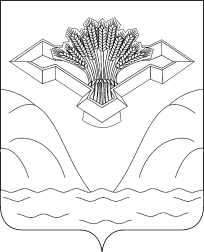 Российская ФедерацияСамарская областьАДМИНИСТРАЦИЯ СЕЛЬСКОГО ПОСЕЛЕНИЯ  НОВАЯ БИНАРАДКАМУНИЦИПАЛЬНОГО РАЙОНА СТАВРОПОЛЬСКИЙСАМАРСКОЙ ОБЛАСТИПОСТАНОВЛЕНИЕ (ПРОЕКТ)от  _______ 2020 года                                                                                                      № ___Об установлении отдельного расходного  обязательства сельского поселенияНовая Бинарадка муниципального района Ставропольский Самарской областиВ  соответствии с Уставом  сельского поселения  Новая Бинарадка муниципального района Ставропольский Самарской области 	  ПОСТАНОВЛЯЕТ:Установить,  что расходы на услуги по подготовке изменений в правила землепользования и застройки сельского поселения Новая Бинарадка муниципального района Ставропольский Самарской области, относятся  к  расходному   обязательству  сельского поселения Новая Бинарадка муниципального  района   Ставропольский  Самарской  области.Предусмотренное  пунктом 1  настоящего  Постановления  расходное  обязательство сельского  поселения Новая Бинарадка муниципального  района  Ставропольский  Самарской  области  исполняется в 2021 году за счет средств областного бюджета в сумме 1 503 552 (один миллион пятьсот три тысячи пятьсот пятьдесят два) рубля 15 коп.В  связи  с  проведением  уточнений  бюджета  сельского  поселения  Новая Бинарадка муниципального   района  Ставропольский  Самарской  области  в  течение  финансового  года  и  планового  периода  по  Решениям  Собрания  Представителей  сельского  поселения Новая Бинарадка муниципального   района  Ставропольский  Самарской  области   вышеуказанная  сумма  подлежит  изменению.Опубликовать настоящее Постановление в газете «Ново-Бинарадский Вестник»  и на официальном сайте сельского поселения http://www.n.binaradka.stavrsp.ru.Глава сельского поселения  Новая Бинарадкамуниципального района Ставропольский          Самарской области                                                                                                 Н.Ю. Буянова